Планируемые результаты освоения учебного предмета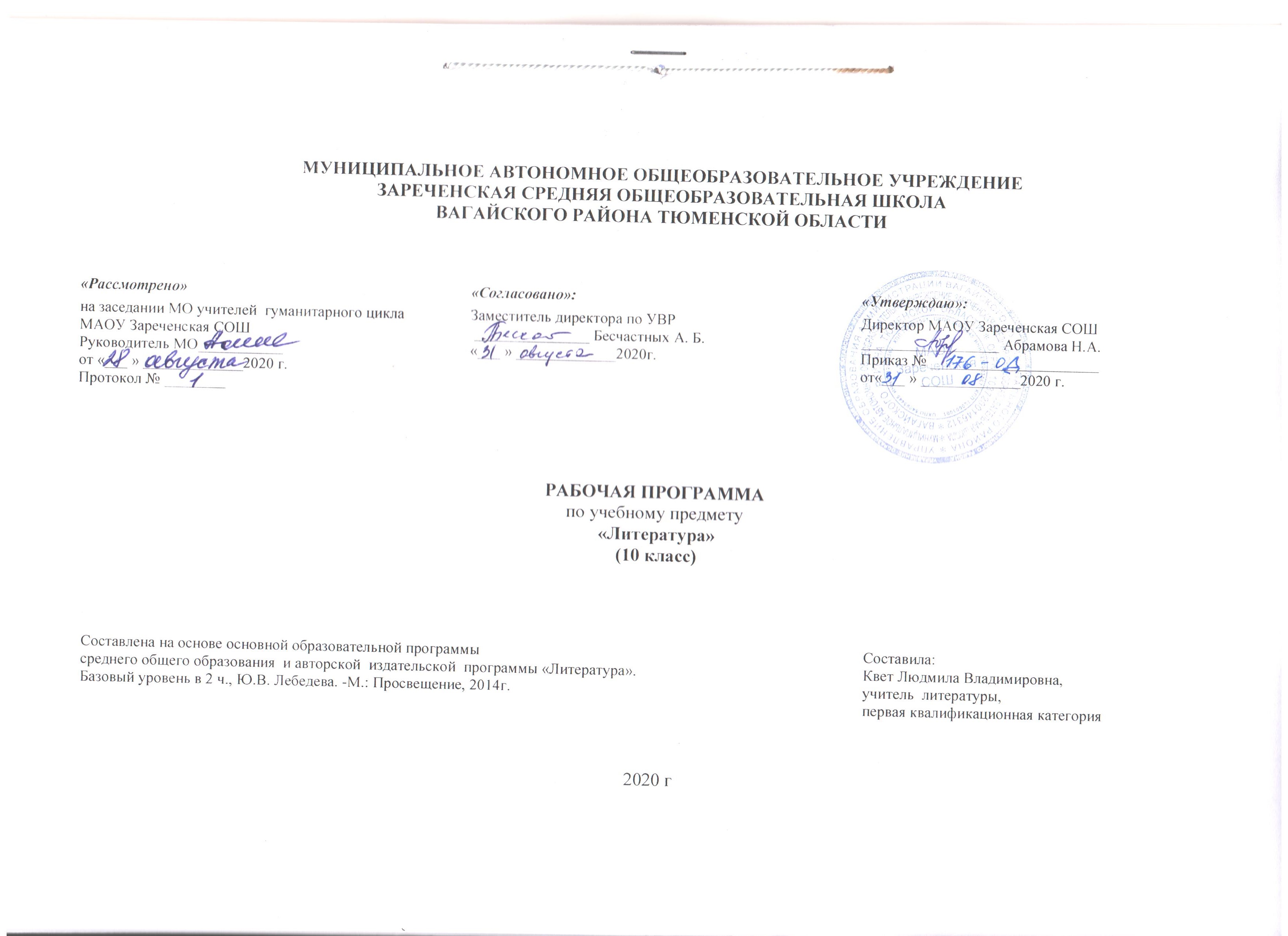 Углублённый уровень изучения литературы в 10  классах предполагает достижение выпускниками средней (полной) школы следующих личностных, метапредметных и предметных результатов. Личностными результатами освоения выпускниками средней школы программы по литературе на углублённом уровне являются:- воспитание российской гражданской идентичности: патриотизма, любви и уважения к Отечеству, чувства гордости за свою Родину, прошлое и настоящее многонационального народа России; осознание своей этнической принадлежности, знание истории, языка, культуры своего народа, своего края, основ культурного наследия народов России и человечества; усвоение гуманистических, демократических и традиционных ценностей многонационального российского общества; воспитание чувства ответственности и долга перед Родиной;- формирование ответственного отношения к учению, готовности и способности обучающихся к саморазвитию и самообразованию на основе мотивации к обучению и познанию, осознанному выбору и построению дальнейшей индивидуальной траектории образования на базе ориентировки в мире профессий и профессиональных предпочтений с учётом устойчивых познавательных интересов;- формирование осознанного, уважительного и доброжелательного отношения к другому человеку, его мнению, мировоззрению, культуре, языку, вере, гражданской проблем на основе личностного выбора, формирование нравственных чувств и нравственного поведения, осознанного и ответственного отношения к собственным поступкам;- формирование коммуникативной компетентности в общении и сотрудничестве со сверстниками, старшими и младшими в процессе образовательной, общественно полезной,	учебно-исследовательской, творческой и других видов деятельности;- формирование основ экологической культуры на основе признания ценности жизни во всех её проявлениях и необходимости ответственного, бережного отношения к окружающей среде;- осознание значения семьи в жизни человека и общества, принятие ценности семейной жизни, уважительное и заботливое отношение к членам своей семьи;развитие эстетического сознания через освоение художественного наследия народов России и мира, творческой деятельности эстетического характера.Метапредметными результатами освоения выпускниками средней школы программы по русскому языку на углублённом уровне являются: в области регулятивных универсальных учебных действий выпускник научится:- самостоятельно ставить цели, задавать параметры и критерии, по которым можно определить, что цель достигнута;- оценивать возможные последствия достижения поставленной цели в деятельности, собственной жизни и жизни окружающих людей и основываясь на соображениях этики и морали;- ставить и формулировать собственные задачи в образовательной деятельности и в жизненных ситуациях;оценивать ресурсы, в том числе время и другие нематериальные ресурсы, необходимые для достижения поставленной ранее цели;- выбирать путь достижения цели, планировать решение поставленных задач, оптимизируя материальные и нематериальные затраты;- организовывать эффективный поиск ресурсов, необходимых для достижения поставленной цели;- сопоставлять полученный результат деятельности с поставленной заранее целью.в сфере познавательных универсальных учебных действий выпускник научится:- объяснять явления с научной точки зрения;- давать оценку и удерживать дизайн научного исследования;- искать и находить обобщённые способы решения задач, в том числе, осуществлять развёрнутый информационный поиск и ставить на его основе новые (учебные и познавательные) задачи;- критически оценивать и интерпретировать информацию с разных позиций, (анализ и оценка научной информации, умение понимать аргументы различных представлений и делать соответствующие выводы, распознавать и фиксировать противоречия в информационных источниках);- находить и приводить критические аргументы в отношении действий и суждений другого; содержательно относиться к критическим замечаниям в отношении собственного суждения, рассматривать их как ресурс собственного развития;- выходить за рамки учебного предмета и осуществлять целенаправленный поиск информации;- выстраивать индивидуальную образовательную траекторию, учитывая ограничения со стороны других участников и ресурсные ограничения;- менять и удерживать разные позиции в познавательной деятельности;- самостоятельно определять цели своего обучения, ставить иформулировать для себя новые задачи в учёбе и познавательной деятельности, развивать мотивы и интересы своей познавательной деятельности;- самостоятельно планировать пути достижения целей, в том числе альтернативные, осознанно выбирать наиболее эффективные способы решения учебных и познавательных задач;- соотносить свои действия с планируемыми результатами, осуществлять контроль своей деятельности в процессе достижения результата, определять способы действий в рамках предложенных условий и требований, корректировать свои действия в соответствии с изменяющейся ситуацией;- оценивать правильность выполнения учебной задачи, собственные возможности её решения;- основам самоконтроля, самооценки, принятия решений и осуществления осознанного выбора в учебной и познавательной деятельности;- определять понятия, создавать обобщения, устанавливать аналогии, классифицировать, самостоятельно выбирать основания и критерии для классификации, устанавливать причинно-следственные связи, строить логическое рассуждение, умозаключение (индуктивное, дедуктивное и по аналогии) и делать выводы;- создавать, применять и преобразовывать модели и схемы для решения учебных и познавательных задач;- навыкам смыслового чтения, а также различным формам чтения в изменяющихся условиях;- организовывать учебное сотрудничество и совместную деятельность с учителем и сверстниками; работать индивидуально и в группе: находить общее решение и разрешать конфликты на основе согласования позиций и учёта интересов; формулировать, аргументировать и отстаивать своё мнение;- осознанно использовать речевые средства в соответствии с задачей коммуникации для выражения своих чувств, мыслей и потребностей; планирования и регуляции своей деятельности, владеть устной и письменнойречью, монологической контекстной речью;- формировать и развивать компетентность в области использования информационно-коммуникационных технологий.в области коммуникативных универсальных учебных действий выпускник научится:- осуществлять деловую коммуникацию как со сверстниками, так и со взрослыми (как внутри образовательной организации, так и за её пределами), подбирать партнёров для деловой коммуникации, исходя из соображений результативности взаимодействия, а не личных симпатий;- при осуществлении групповой работы быть как руководителем, так и членом команды в разных ролях (генератор идей, критик, исполнитель, выступающий, эксперт и т. д.);- координировать и выполнять работу в условиях реального, виртуального и комбинированного взаимодействия;- развёрнуто, логично и точно излагать свою точку зрения с использованием адекватных (устных и письменных) языковых средств;- распознавать возможные конфликтные ситуации и предотвращать их до наступления активной фазы, выстраивать деловую и образовательную коммуникацию, избегая личностных оценочных суждений.Выпускник на углубленном уровне научится:- демонстрировать знание произведений русской, родной и мировой литературы в соответствии с материалом, обеспечивающим углубленное изучение предмета;- в устной и письменной форме анализировать:конкретные произведения с использованием различных научных методов, методик и практик чтения;конкретные произведения во взаимосвязи с другими видами искусства (театром,несколько различных интерпретаций эпического, драматического или лирического произведения (например, кинофильм или театральную постановку; запись художественного чтения; серию иллюстраций к произведению), оценивая, как каждая версия интерпретирует исходный текст;ориентироваться в историко-литературном процессе XIX-XXвеков и современном литературном процессе, опираясь на:понятие об основных литературных направлениях, течениях, ведущих литературных группах (уметь определять наиболее яркие или характерные черты направления или течения в конкретном тексте, в том числе прежде неизвестном), знание о составе ведущих литературных групп, о литературной борьбе и взаимодействии между ними (например, о полемике символистов и футуристов, сторонников «гражданской» и «чистой» поэзии и др.);знание имен и творческих биографий наиболее известных писателей, критиков, литературных героев, а также названий самых значительных произведений;представление о значимости и актуальности произведений в контексте эпохи их появления;знания об истории создания изучаемых произведений и об особенностях восприятия произведений читателями в исторической динамике;обобщать и анализировать свой читательский опыт (в том числе и опыт самостоятельного чтения):давать развернутые ответы на вопросы с использованием научного аппарата литературоведения и литературной критики, демонстрируя целостное восприятие художественного мира произведения на разных его уровнях в их единстве и взаимосвязи и понимание принадлежности произведения к литературному направлению (течению) и культурно- исторической эпохе (периоду);осуществлять следующую продуктивную деятельность:выполнять проектные и исследовательские литературоведческие работы, самостоятельно определяя их тематику, методы и планируемые результаты;давать историко-культурный комментарий к тексту произведения (в том числе и с использованием ресурсов музея, специализированной библиотеки, исторических документов и др.).Выпускник на углубленном уровне получит возможность научиться:использовать в своей исследовательской и проектной деятельности ресурсы современного литературного процесса и научной жизни филологического сообщества, в том числе в сети Интернет;опираться в своей деятельности на ведущие направления литературоведения, в том числе современного, на работы крупнейших литературоведов и критиков XIX-XXIвв.;пополнять и обогащать свои представления об основных закономерностях литературного процесса, в том числе современного, в его динамике;принимать участие в научных и творческих мероприятиях (конференциях, конкурсах, летних школах и пр.) для молодых ученых в различных ролях (докладчик, содокладчик, дискутант и др.), представляя результаты своих исследований в виде научных докладов и статей в специализированных  изданиях.2. Содержание учебного предмета      Введение. Русская литература XIX века в контексте мировой культурыОсновные темы и проблемы русской литературы XIX века-(2ч)Россия 1795 -1815 годов. Исторические события. Общественнаямысль. Литература. Общественное мнение в России о Французской революции. «Дней Александровых прекрасное начало». Отечественная война 1812 года. Движение декабристов. Воцарение Николая I. Расцвет и упадок монархии. Оживление вольнолюбивых настроений. Состояние литературы. Классицизм. Просвещение в Европе и в России. Расцвет и кризис классицизма и просветительства в России. (Обзор).Г. Р. Державин-(2ч)Г. Р. Державин — величайший лирик XVIII — начала XIX века. Жизнь и творческий путь (обзор). Жанр оды в творчестве Державина, его разнообразие и преображение. Стихотворения: «Ключ», «Фелица», «Русские девушки», «Соловей», «Бог». (5 стихотворений по выбору учащихся и учителя).Теория литературы. Ода как жанр лирической поэзии (закрепление понятия).Сентиментализм. Сентиментализм и его жанры. Сентименталисты как критики классицизма. Н. М. Карамзин как писатель-сентименталист. «Бедная Лиза». Произведения: 1 стихотворение и 2 прозаических текста (по выбору учащихся и рекомендации учителя). «История Государства Российского» — фрагменты по рекомендации учителя. (Обзор).Романтизм в Европе и Америке-(2ч)Романтизм. Романтизм в Европе и в Америке	(5 и более произведений — чтение по рекомендации учителя). Романтизм как художественный метод. Романтическая картина мира. Споры о языке.Н. М. Карамзин и его антагонист А. С. Шишков. «Беседа любителей русского слова» и «Арзамасское общество безвестных людей» («Арзамас»). (Обзор).Литература первой половины XIX века. Отголоски классицизма. Сентиментализм- (2ч)Россия 1816- 1825 годов. Исторические события. Общественная мысль. Литература. «Союз Спасения». «Союз Благоденствия». Северное и Южное декабристские общества. Восстание декабристов. Состояние общественной мысли и литературы. Декабризм и декабристская литература. «История государства Российского» Н. М. Карамзина. Русский романтизм.	Жуковский. Батюшков. Рылеев.Баратынский. Тютчев. Романтизм Пушкина, Лермонтова и Гоголя. Зарождение реализма (Крылов, Грибоедов, Пушкин, Лермонтов, Гоголь) и профессиональной русской критической мысли. (Обзор).В.	А. Жуковский — первый поэт-романтик XIX века. Жизнь и творческий путь поэта (обзор). Основные лирические жанры (элегия, песня, романс) и их своеобразие. Стихотворения: «Сельское кладбище», «Вечер», «Певец во стане русских воинов», «Славянка», «На кончину Её Величества королевы Виртембергской», «Лесной царь», «Ночной смотр», «Море», «Невыразимое» (отрывок), «Воспоминание» («О милых спутниках...», «Листок», «Песня» («Минувших дней очарованье»), «Там небеса и воды ясны!», «Теон и Эсхин», «Узник к мотыльку, влетевшему в его темницу»,«К мимопролетевшему знакомому гению», «Таинственный посетитель», «Царскосельский лебедь», «Я Музу юную, бывало...». Баллады: «Людмила», «Светлана», «Эолова арфа», «Жалобы Цереры», «Элевзинский праздник», «Рыцарь Тогенбург»,«Суд Божий над епископом», «Ивиковы журавли».Повесть: «Шильонский узник». (10 стихотворений, 3	4 баллады, 1повесть по выбору учащихся и рекомендации учителя).Теория литературы. Баллада (закрепление понятия). Элегия, песня как жанры лирики (развитие понятий).К. Н. Батюшков — младший современник В. А. Жуковского. Жизнь и творческий путь поэта (обзор). Романтизм Батюшкова и его отличие от романтизма Жуковского. Стихотворения: «Весёлый час», «Источник», «Радость», «Вакханка», «Ложный страх», «Мои пенаты», «К другу», «Тень друга», «На развалинах замка в Швеции», «Есть наслаждение и в дикости лесов», «Мой гений», «Элегия» («Я чувствую, мой дар в поэзии погас.». (7 стихотворений по выбору учащихся и рекомендации учителя).Литература  первой половины XIX века А.С. Пушкин-(16ч)А.С. Пушкин .Периодизация жизни и творчества А. С. Пушкина. Лирика Пушкина, её гуманизм. Красота, Добро, Истина — три принципа пушкинского творчества. Национально-историческое и общечеловеческое содержание лирики. Слияние гражданских, философских и личных мотивов. Преодоление трагического представления о мире и месте человека в нём через приобщение к ходу истории. Вера в неостановимый поток жизни и преемственную смену поколений.Лицейская лирика. Творчество Пушкина Петербургского периода. Ода «Вольность». Поэма «Руслан и Людмила». Романтическая лирика Южного периода («Погасло дневное светило...», «Я пережил свои желанья...», «Демон», «Свободы сеятель пустынный...»). Антологическая лирика: «Нереида», «Муза», «Надеждой сладостной младенчески дыша...», «Дориде», «Редеет облаков летучая гряда...», «Прозерпина» и др.). Повторение: романтические поэмы. Овладение различными стилями романтизма. Творчество в период ссылки в Михайловское. Возникновение реалистических тенденций («Разговор Книгопродавца с Поэтом»). Историзм и народность — основа реалистических устремлений Пушкина(«К морю», «Ненастный день потух...», «Подражания	Корану», «К***»	(«Я помню чудноемгновенье.»), «Чаадаеву» («К чему холодные сомненья?»), «Аквилон», «Второе послание цензору», «Клеопатра», «Сожжённое письмо», «Храни меня, мой талисман...», «Андрей Шенье», гимн «Вакхическая песня», «Всё в жертву памяти твоей...», «Зимний вечер», «В крови горит огонь желанья...», «Признание» и др.). Развитие реализма в драматургии («Борис Годунов»). Углублениереализма в лирике после ссылки в Михайловское и в 1830-е годы («Стансы», «Друзьям», «Арион», «Поэт», «Поэт и толпа», «Воспоминание», «В степи мирской, печальной и безбрежной...», «Дар напрасный, дар случайный...», «Предчувствие», «Город пышный, город бедный...», «Что в имени тебе моём?..», «В часы забав иль праздной скуки...», «Брожу ли я вдоль улиц шумных.», «Сонет», «К вельможе», «Поэту», «Мадона», «Ответ анониму», «Герой», «Осень»).«Я вас любил: любовь ещё, быть может.». «Элегия» («Безумных лет угасшее веселье.»). «Заклинание». «Для берегов отчизны дальной.». Развитие и углубление реализма в драматургии («опыты драматических изучений»: «маленькие трагедии»), в прозе («Повести Белкина», «Пиковая дама»),в поэмах («Медный всадник»). Лирика последних лет: «Пора, мой друг, пора! Покоя сердце просит.», каменноостровский цикл. «Современник».Пушкин как создатель русского литературного языка. Ф. М. Достоевский. Речь о Пушкине. Повторение романа «Евгений Онегин» и повести «Капитанская дочка». Стихотворения:«Вольность», «Погасло дневноесветило...», «Свободы сеятель пустынный...», «Демон», «Нереида», «Муза», «Надеждой сладостной младенчески дыша...», «Дориде», «Редеет облаков летучая гряда...», «Прозерпина» «Разговор Книгопродавца с Поэтом», «Подражания Корану», «Поэт», «Я пережил свои желанья...», «Если жизнь тебя обманет...», «Храни меня, мой талисман...», «Андрей Шенье», «Вакхическая песня», «Всё в жертву памяти твоей...», «Зимний вечер», «В крови горит огонь желанья...», «Признание», «Пророк», «К***» («Я помню чудное мгновенье...», «Стансы», «Друзьям», «Арион», «Поэт», «Поэт и толпа», «Воспоминание», «В степи мирской, печальной и безбрежной...», «Дар напрасный, дар случайный...», «Предчувствие», «Город пышный, город бедный...», «Что в имени тебе моём?..», «В часы забав иль праздной скуки...», «Брожу я вдоль улиц шумных.», «Сонет», «К вельможе», «Поэту», «Мадона», «Ответ анониму», «Герой», «Осень»). «Я вас любил: любовь ещё, быть может.». «Элегия» («Безумных лет угасшее веселье.»). «Заклинание». «Для берегов отчизны дальной...». «Поэту», «Брожу ли я вдоль улиц шумных...», «Элегия» («Безумных лет угасшее веселье...»), «Пора, мой друг, пора! покоя сердце просит...», «...Вновь я посетил...», «Осень», «Отцы пустынники и жены непорочны...», «Из Пиндемонти» и др. Поэмы: «Медный Всадник» (повторение и углубление), «Анджело». Драматургия: «Борис Годунов», «Опыты драматических изучений» («маленькие трагедии»): «Скупой рыцарь», «Моцарт и Сальери», «Каменный гость», «Пир во время чумы». Проза: «Повести Белкина» (повторение и углубление), «Пиковая дама». Повторение: роман в стихах «Евгений Онегин» и повесть «Капитанская дочка». (50 стихотворений и произведений других жанров для изучения, чтения и комментирования — по выбору учащихся и по рекомендации учителя).Россия в 1826 – первой половине 1850-х годов -(2ч)Россия в 1826 - первой половине 1850-х годов. Исторические события.Общественная мысль. Литература ,новый цензурный устав. Подавление свободомыслия. Русская журналистика и общественная мысль. Славянофилы и западники. Русская критика и В. Г. Белинский. «Натуральная школа». Итоги развития русской литературы в первой половине XIX века. (Обзор).                                                М. Ю. Лермонтов –( 11ч )М. Ю. Лермонтов. Жизнь и творчество М. Ю. Лермонтова. Лирика 1828—1836 годов. Общий характер. Жанровое своеобразие. «Ангел», «Русалка» и др. стихотворения. (Обзор). «Маскарад» как романтическая драма. Психологизм. Арбенин — «демон», спущенный на землю. Гибель «гордого ума». Поэтический язык Лермонтова в его развитии от ранней лирики к зрелой. Лирика 1837— 1841 годов. Основные настроения: чувство трагического одиночества, мятежный порыв в иной мир или к иной, светлой и прекрасной жизни, любовь как страсть, приносящая страдания, чистота и красота поэзии как заповедные святыни сердца. Трагическая судьба поэта и человека в бездуховном мире. Своеобразие художественного мира Лермонтова. Тема Родины, поэта и поэзии, любви, мотив одиночества. Романтизм и реализм в творчестве поэта.            «Как 	часто,	пёстрою толпою	окружён...».«Благодарность». «Ветка Палестины». «Молитва» («Я, Матерь Божия, ныне с молитвою...»). «Валерик». «Казачья колыбельная песня». «Сон». «Журналист, читатель и писатель». «Выхожу один я на дорогу.». Поэмы Лермонтова. (Обзор). «Песня... про купца Калашникова», «Мцыри» (повторение и углубление). «Демон». Демон. Тамара. Повторение: роман «Герой нашего времени». Евгений Онегин и Григорий Печорин: сравнительная характеристика. Стихотворения и поэмы: «Ангел», «Мой демон», «Нет, я не Байрон, я другой...», «Я не унижусь пред тобою...», «Русалка», «Молитва» («Я, Матерь Божия, ныне с молитвою...»), «Есть речи — значенье...», «Воздушный корабль», «Как часто, пёстрою толпою окружён...», «Пленный рыцарь».«Тамара», «Сон», «Валерик», «Благодарность», «Завещание», «Выхожу один я на дорогу...», «Морская царевна», «Из-под таинственной холодной полумаски...». Поэмы: «Беглец», «Демон». Драма: «Маскарад». Повторение: «Герой нашего времени».(15 — 20 стихотворений, 1 — 2 поэмы, 1 драма для изучения и чтения; повторение романа «Герой нашего времени» по выбору учащихся и рекомендациям учителя).Теория литературы. Углубление понятий о романтизме и реализме, об их соотношении и взаимовлиянии. Н. В. Гоголь-(10ч)Н. В. Гоголь. Жизнь и творчество Н. В. Гоголя (обзор). Главное литературное оружие Гоголя. Романтические произведения. «Вечера на хуторе близ Диканьки». Фантастика и реальность. Фольклор и литература. Рассказчик и рассказчики. «Арабески». «Миргород».Два начала в композиции сборника: сатирическое («Повесть о том, как поссорились Иван Иванович с Иваном Никифоровичем»)и эпико-героическое («Тарас Бульба»).Противоречивое слияние положительных и отрицательных начал в других повестях («Старосветские помещики»— идиллия и сатира, «Вий»— демоническое и ангельское). «Петербургские повести»: «Невский проспект», «Нос», «Портрет», «Шинель». «Маленький человек» в русской литературе. Сочетание трагедийности и комизма, лирики и сатиры, реальности и фантастики. Петербург как мифический образ бездушного и обманного города. В. Г. Белинский.«О русской повести и повестях г. Гоголя». Повторение: поэма «Мёртвые души». Гоголь и театр. Углублённое повторение: комедия «Ревизор». Произведения: «Вечера на хуторе близ Диканьки», «Миргород», «Петербургские повести» (2 — 4 повести из каждого сборника по выбору учащихся и по рекомендации учителя; повторение: поэма «Мёртвые души», комедия «Ревизор»).Теория литературы. Художественная условность. Образ-символ (развитие понятий).Поздний романтизм и его особенности. (Краткий обзор).Литература второй половины XIX века  Россия в 1850—1870 годах-(2ч) Периодизация  исторического  и литературного развития во второй половине XIX века. Россия в 1850—1870 годах: исторические события, общественная мысль, литература. Обзор русской литературы второй половины XIX века. Её основные проблемы, взгляды .Н. Г. Чернышевский-(2ч)Н. Г. Чернышевский. Жизнь, творчество, эстетические взгляды Н. Г. Чернышевского. Роман «Что делать?». Структура и система образов.Идеал будущего общества. Смысл снов, иллюзий и утопий в художественной структуре романа. «Что делать?» как роман-утопияФ. И. Тютчев-(5ч)Ф. И. Тютчев. Жизнь и творчество Ф. И. Тютчева (обзор). Общий смысл лирики Тютчева. Наследник классицизма и поэт-романтик. Философский характер тютчевского романтизма. Понимание природы: «Не то, что мните вы, природа...», «Певучесть есть в морских волнах...». «Природа — сфинкс. И тем она верней...», «От жизни той, что бушевала здесь...». Единство мира, обеспеченное единством противоположностей (внутреннего и внешнего, прошлого и настоящего, сна и бодрствования, непостижимого и рационального). «Как океан объемлет шар земной...». «День и ночь». Идеал Тютчева — слияние человека с Природой и Историей, с «Божесковсемирной жизнью» и его неосуществимость («Смотри, как на речном просторе...»). Сочетание разномасштабных образов природы (космический охват с конкретно-реалистической детализацией). Поэтическое слово и его возможности: «Silentium!», «Нам не дано предугадать...». Любовь как стихийная сила и «поединок роковой»:«Предопределение», «О, как убийственно мы любим...», «Последняя любовь». Мысли о Родине: «Эти бедные селенья...», «Умом Россию не понять». Основной жанр — лирический фрагмент («осколок» классицистических монументальных и масштабных жанров — героической или философской поэмы, торжественной или философской оды, вмещающий образы старых лирических или эпических жанровых форм). Мифологизмы, архаизмы как признаки монументального стиля грандиозных творений. Стихотворения:«Как океан объемлет шар земной...», «День и ночь», «Silentium!», «Не то, что мните вы, природа...», «Певучесть есть в морских волнах.», «От жизни той, что бушевала здесь...», «Ещё земли печален вид...», «Как хорошо ты, оморе ночное...», «Эти бедные селенья...», «Нам не дано предугадать...», «Природа — сфинкс...», «Умом Россию не понять», «О, как убийственно мы любим...», «Полдень», «Цицерон», «Осенний вечер», «Тени сизые смесились...», «День и ночь», «Слёзы людские...», «К. Б.» («Я встретил Вас — и всё былое...»), «Последняя любовь» и др. (30 стихотворений для изучения, чтения и комментирования по выбору учителя и учащихся).Теория литературы. Углубление понятия о лирике. Судьба жанров оды и элегии в русской поэзии.А.А. Фет-(4ч)А.А. Фет. Жизнь и творчество А. А. Фета. Двойственность личности и судьбы Фета- поэта и Фета — практичного помещика. Жизнеутверждающее начало в лирике природы. Поэтическая система Фета. Мир как красота. Фет как мастер романтического и реалистического пейзажа. Красота неброской и точной детали, умение передать «мимолётное», «неуловимое» («Я пришёл к тебе с приветом...»«Ещё майская ночь» и др.).Утончённо-чувственный психологизм любовной лирики («Сияла ночь. Луной был полон сад. Лежали...». «Шёпот, робкое дыханье...»). Отказ от социальной лирики. Романтические «поэтизмы» и метафорический язык. Гармония и музыкальность поэтической речи и способы их достижения. Антологическая лирика («Диана», «Венера Милосская»). Поэт и поэтическое слово в эстетической системе Фета («Одним толчком согнать ладью живую.», «Певице», «Как беден наш язык! — Хочу и не могу...»).Философические мотивы («Когда у райских врат изгнанник...», «На стоге сена ночью южной...»,	«Не	тем, Господь, могуч, непостижим...»,	«КогдаБожественный бежал людских речей...» и др ). Тема смерти и мотив трагизма человеческого бытия в поздней лирике Фета. Стихотворения: «Печальная берёза...», «Чудная картина...», «На заре ты её не буди...», «Буря на небе вечернем...», «Шумела полночная вьюга...», «Вакханка», «Облакомволнистым», «Ещё весны душистой нега...», «Летний вечер тих и ясен...», «Я пришёл к тебе с приветом...», «Когда мои мечты за гранью прошлых дней...», «Когда мечтательно я предан тишине», «Тебе в молчании я простираю руку...», «Шёпот, робкое дыханье...», «Какое счастие: и ночь, и мы одни!..», «Жди ясного на завтра дня», «Как здесь свежо под липою густою...», «Над озером лебедь в тростникпротянул...», «Постой! здесь хорошо! зубчатой и широкой...», «В темноте, на треножнике ярком...», «Венера Милосская», «Когда у райских врат изгнанник...», «Певице», «На стоге сена ночью южной...», «Ещё майская ночь», «Ярким солнцем в лесу пламенеет костёр...», «Кричат перепела, трещат коростели...», «Зреет рожь над жаркой нивой...»,«Жизнь пронеслась без явного следа...», «Измучен жизнью, коварством надежды...», «Всю ночь гремел овраг соседний...»,«Когда Божественный бежал людских речей...», «Графу Л. Н. Толстому», «Среди звёзд», «Сияла ночь. Луной был полон сад. Лежали...», «А. Л. Бржеской», «Не тем, Господь, могуч, непостижим...», «Я рад, когда с земного лона...», «Это утро, радость эта...», «Музе», «Только в мире и есть, что тенистый...», «На книжке стихотворений Тютчева», «Учись у них — у дуба, у берёзы...», «С бородою седою верховный я жрец...», «Я потрясён, когда кругом...»,«Как беден наш язык! — Хочу и не могу...», «Одним толчком согнать ладью живую...», «Ель рукавом мне тропинку завесила..,», «Не могу я слышать этой птички...» и др. (30 стихотворений для изучения, чтения и комментирования по выбору учителя или учащихся).Теория литературы. Углубление понятия о лирике. Композиция лирического стихотворения. Импрессионизм в поэзии (начальные представления).А.К. Толстой-(2ч)А.К. Толстой. Жизнь и творчество А. К. Толстого. Общественные и эстетические позиции А. К. Толстого. Взгляд на русскую историю. Отношение к современным общественно-литературным спорам. «Двух станов не боец, а только гость случайный...». Своеобразие художественного мира Толстого. Основные темы, мотивы и образы поэзии. Взгляд на русскую историю в произведениях писателя. Влияние фольклора и романтической традиции. Стихотворения: «Дождя отшумевшего капли...», «Ой, стоги, стоги...», «По гребле неровной и тряской.», «Колокольчики мои.», «Коль любить, так без рассудку.», «Средь шумного бала, случайно.», «Край ты мой, родимый край.», «Острою секирой ранена берёза. », «Тщетно, художник, ты мнишь, что творений своих ты создатель!..», Крымские очерки («Над неприступной крутизною.», «Солнце жжёт; перед грозою.»),«Двух станов не боец, а только гость случайный...», «Звонче жаворонка пенье...»,	«Слеза дрожит в твоём ревнивом взоре...»,«Мадонна Рафаэля», «То было раннею весной...», «Против течения», «Государь ты наш батюшка...», «Ходит Спесь, надуваючись...», «У приказных ворот собирался народ.» и др.. Сатира: «История Государства Российского от Гостомысла до Тимашева». Исторический роман «Князь Серебряный». Драматическая трилогия: «Смерть Иоанна Грозного», «Царь Фёдор Иоаннович», «Царь Борис». (15 стихотворений, былины, сатиры, роман и трилогия для изучения, чтения и комментирования по выбору учителя или учащихся).Реализм. Реализм в Европе и Америке-(4ч)Реализм. Реализм в Европе и Америке(обзор).Реализм как художественный метод и литературное направление. Реализм в Англии. Диккенс. Теккерей. Реализм во Франции. Стендаль. Бальзак. Мериме. Флобер. Мопассан. Реализм в Америке. Марк Твен. Натурализм как ответвление реализма. Натурализм Золя. «Новая драма»: Генрик Ибсен. «Кукольный дом». (Норвегия).И. А. Гончаров-(6ч)Русский реализм и его особенности. И. А. ГончаровЖизнь и творчество И. А. Гончарова (обзор). И. А. Гончаров как писатель «натуральной школы». Роман «Обыкновенная история». Путевые записки «Фрегат «Паллада». Роман «Обломов». Творческая история романа. Социальная и нравственная проблематика. Система образов романа. Сон Обломова. Его место в композиции романа. Хорошее и дурное в характере Обломова. Обломов и Ольга Ильинская. Герои романа и их отношение к Обломову. Трагический конфликт поколений и его развязка. Смысл жизни и смерти Обломова. «Обломовщина» как общественное явление. Авторская позиция и способы её выражения в романе. Роман «Обломов» в зеркале критики («Что такое обломовщина?»Н. А. Добролюбова, «Обломов» Д. И. Писарева, «„Обломов”, роман И. А. Гончарова» А. В. Дружинина).И. А. Гончаров как литературный критик («Милъон терзаний»). Произведения:	«Обыкновенная	история»,	«Обломов»,	«Фрегат„Паллада“. «Обрыв». «Милъон терзаний» (для изучения, чтения и комментирования по выбору учителя или учащихся).Теория литературы. Обобщение в литературе. Типичное явление в литературе. Типическое как слияние общего и индивидуального, как проявление общего в индивидуальном. Литературная критика.А. Н. Островский-(13ч)А. Н. Островский. Жизнь и творчество А. Н. Островского (обзор).  «Отец русской драматургии». Периодизация творчества. Наследник Фонвизина, Грибоедова, Гоголя. Создатель русского сценического репертуара. «Бытовое направление в драме». Ранние произведения («Свои люди — сочтёмся»). Драматургия славянофильского периода («Бедность не порок»). Разрыв с журналом «Москвитянин». «Тёмное царство». Драма «Гроза», Её народные истоки. Духовное самосознание Катерины. Нравственно ценное и косное в патриархальном быту. Россия на переломе, чреватом трагедией, ломкой судеб, гибелью людей. Своеобразие конфликта и основные стадии развития действия. Приём антитезы в пьесе. Изображение «жестоких нравов» «тёмного царства». Образ города Калинова. Трагедийный фон пьесы. Катерина в системе образов. Внутренний конфликт Катерины. Народнопоэтическое и религиозное в образе Катерины. Нравственная проблематика пьесы: тема греха, возмездия и покаяния. Смысл названия и символика пьесы. Жанровое своеобразие. Сплав драматического, лирического и трагического в пьесе. Драматургическое мастерство Островского. А. Н. Островский в критике («Луч света в тёмном царстве» Н. А. Добролюбова, «После „Г розы“ Островского»А. А. Григорьева) и на сцене. Малый театр как «Дом Островского». Комедия «Лес», Широкая картина социальных процессов, происходивших в пореформенной России. Дворянская усадьба, её обитатели. Разрушение и созидание семьи. Деклассирование дворянства. Проблема «высокого» героя. От мелодрамы к жизненной высоте. Поражение в «комедианстве» и нравственная победа в жизни. Конфликт, композиция и система образов. Символика комедии. Драма «Бесприданница». Обнищание дворянства.Появление новых хозяев жизни. Трагическая судьба Ларисы Огудаловой. Другие драматические произведения А. Н. Островского (краткий обзор). «Коренное русское миросозерцание». Пьесы: «Свои люди — сочтёмся», «Бедность не порок», «Гроза», «На всякого мудреца довольно простоты», «Горячее сердце», «Лес», «Волки и овцы», «Правда хорошо, а счастье лучше», «Последняя жертва», «Бесприданница», «Таланты и поклонники», «Без вины виноватые» (5-6 пьес для изучения, чтения и комментирования по выбору учителя или учащихся).Теория литературы. Углубление понятий о драме как роде литературы, о жанрах комедии, драмы, трагедии. Драматургический конфликт (развитие понятия).Н. А. Некрасов –(12ч) Н. А. Некрасов. Жизнь и творчество Н. А. Некрасова (обзор). Некрасов-журналист. Журнал	«Современник».	Становление лирического стиля.Противоположность литературно-художественных взглядов Некрасова и Фета. Разрыв с романтиками и переход на позиции реализма. Прозаизация лирики, усиление роли сюжетного начала. «Еду ли ночью по улице тёмной...», «Я не люблю иронии твоей...», «Да, наша жизнь текла мятежно...», «Так это шутка? милая моя...», «Мы с тобой бестолковые люди...», «О, не тревожь меня укорой справедливой...». Социальная трагедия народа в городе и в деревне. «На улице», «О погоде». Народная тема. Настоящее и будущее народа как предмет лирических переживаний страдающего поэта. «Под жестокой рукой человека...». «Вчерашний день, в часу шестом...». Интонация плача, рыданий, стона как способ исповедального выражения лирических переживаний. «Праздник жизни — молодости годы...». Сатира Некрасова. Г ероическое и жертвенное в образе разночинца-народолюбца. Психологизм и бытовая конкретизация любовной лирики. Идеал гражданина в лирике Некрасова. Образ лирического героя.Поэмы Некрасова, их содержание, поэтический язык. Поэмы (обзор). Поэма «Кому на Руси жить хорошо». Авторский замысел поэмы. История создания. Проблема жанра. Особенности композиции. Дореформенная и пореформенная Россия в поэме, широта тематики и стилистическое многообразие. Образы крестьян и «народных заступников». Тема социального и духовного рабства, тема народного бунта. Образы «народных заступников». Религиозные мотивы и их социальная огласовка. Фольклорное начало в поэме. Особенности поэтического языка. Позднее творчество. Книга «Последние песни». Стихотворения:«В дороге», «Когда из мрака заблужденья...», «Современной ода», «Тройка», «Еду ли ночью по улице тёмной...», «Под жестокой рукой человека...», «Ты всегда хороша несравненно.», «Я не люблю иронии твоей...», «Мы с тобой бестолковые люди.», «Блажен незлобивый поэт...», «Влас», «Праздник жизни — молодости годы...», «Безвестен я. Я вами не стяжал.», «Забытая деревня», «Замолкни, Муза мести и печали!», «Поэт и Гражданин», «Внимая ужасам войны...», «Школьник», «Стихи мои! Свидетели живые.», «В столицах шум, гремят витии..», «Рыцарь на час», «Надрывается сердце от муки...», «Умру я скоро. Жалкое наследство.», «Не рыдай так безумно над ним.», «Душно! Без счастья и воли...», «Элегия», «Скоро стану добычею тленья.», «Сеятелям», «Музе», «О Муза! Я у двери гроба...». Поэмы: «Саша», «Мороз, Красный нос», «Коробейники», «Кому на Руси жить хорошо», «Современники» (20 стихотворений для изучения, чтения и комментирования; 2 поэмы для изучения, чтения и комментария — по выбору учителя или учащихся).Теория литературы. Понятие о народности искусства.Фольклоризм художественной литературы (развитие понятия). Стиль как выражение художественной мысли писателя.И. С. Тургенев-(10ч)И. С. Тургенев. Жизнь и творчество И. С. Тургенева (обзор). «Записки охотника» как веха в творчестве Тургенева и этап в развитии русской прозы. Романы Тургенева — художественная летопись жизни русского общества, их злободневность и поэтичность. «Отцы и дети». Духовный конфликт между поколениями (различное отношение к духовным ценностям: к любви, природе, искусству), отражённый в заглавии и лёгший в основу романа. «Что такое Базаров? — Он нигилист». Базаров в ситуации русского человека на рандеву. Его сторонники и противники. Трагическое одиночество героя. Роман «Отцы и дети» в русской критике: споры вокруг романа и авторская позиция Тургенева. Произведения Тургенева последних лет: «таинственные повести», «Песнь торжествующей любви», «После смерти»; романы: «Дым», «Новь», «Стихотворения в прозе» («Порог», «Сон», «Как хороши, как свежи были розы...» и др.). (Обзор). Тургенев как пропагандист русской литературы на Западе. Критика о Тургеневе («Базаров» Д. Писарева, «„Отцы и дети“ И. С. Тургенева» Н. Страхова). Произведения: «Записки охотника», «Рудин», «Дворянское гнездо», «Отцы и дети», «Дым», «Новь», «таинственные повести», «Песнь торжествующей любви», «После смерти»; «Стихотворения в прозе». (2-3 романа, 1-2 повести, цикл рассказов и очерков «Записки охотника», 5 «стихотворений в прозе» — для изучения, чтения и комментирования по выбору учителя и учащихся).Теория литературы. Углубление понятия о романе (частная жизнь в исторической панораме. Герой-идеолог. Социально-бытовые и общечеловеческие стороны в романе). Л. Н. Толстой-(18ч)Л. Н. Толстой .Жизнь и творчество Л. Н. Толстого (обзор). Начало творческого пути. Духовные искания, их отражение в трилогии «Детство», «Отрочество», «Юность». Становление типа толстовского героя — просвещённого правдоискателя, ищущего совершенства. Трилогия:«Детство»,«Отрочество», «Юность». Нравственная чистота писательского взгляда на человека и мир. «Диалектика души» как принцип художественного изображения героя. Психологический реализм. «Севастопольские рассказы». Человек на войне. «Война и мир» — вершина творчества Л. Н. Толстого. Творческая история романа. Своеобразие жанра и стиля: философского, исторического и психологического мотивов, сочетание эпической манеры с летописным стилем, сатирой и глубоким лиризмом. Образ автора как объединяющее идейно-стилевое начало «Войны и мира», вмещающее в себя аристократические устремления русской патриархальной демократии. Соединение народа как «тела» нации с её «умом» — просвещённым дворянством на почве общины и личной независимости. Народ и «мысль народная» в изображении писателя. Просвещённые герои и их судьбы в водовороте исторических событий. Духовные искания Андрея Болконского и Пьера Безухова. Рационализм Андрея Болконского и эмоционально-интуитивное	осмысление жизни Пьером Безуховым.Нравственно-психологический облик Наташи Ростовой, Марьи Болконской, Сони, Элен. Философские, нравственные и эстетические искания Толстого, реализованные в образах Наташи и Марьи. Философский смысл образа Платона Каратаева. Толстовская мысль об истории. Образы Кутузова и Наполеона, значение их противопоставления. Патриотизм ложный и патриотизм истинный. Внутренний монолог как способ выражения «диалектики души». Чередование картин войны и мира. 1870-е годы — период кризиса в творчестве Л. Н. Толстого. Своеобразие религиозно- этических и эстетических взглядов Толстого. Повести последних лет и образ жизненного пути. Обличение социально-нравственных основ современной жизни. «Мысль семейная» и роман «Анна Каренина». Анна, Каренин и Вронский — человеческие отношения: страсть и вина. Кити и Левин — поиски нравственного идеала. Светское общество. Творчество Л. Н. Толстого последних лет: роман «Воскресение», повести «Крейцерова соната», «Смерть Ивана Ильича», «Отец Сергий», «Хаджи-Мурат». Всемирное значениеТолстого — художника и мыслителя. Его влияние на русскую и мировую литературу. Произведения: трилогия («Детство», «Отрочество», «Юность»); «Севастопольские рассказы», «Рубка леса», «Холстомер»; повести: «Крейцерова соната», «Смерть Ивана Ильича», «Отец Сергий», «Хаджи- Мурат»; романы: «Война и мир», «Анна Каренина»; пьесы: «Власть тьмы», «Плоды просвещения», «Живой труп» (3 рассказа, 2 повести, 2 романа, 1 пьеса для изучения, чтения и комментирования по выбору учителя или учащихся).Теория литературы. Углубление понятие о романе. Роман-эпопея. Внутренний монолог	(развитие	понятия).	Психологизм художественной прозы (развитие понятия).Ф. М. Достоевский-(15ч)Ф. М. Достоевский. Жизнь и творчество Ф. М. Достоевского (обзор). Достоевский, Гоголь и «натуральная школа». «Бедные люди» — развитие традиций Гоголя и новое слово Достоевского. Повести конца 40-х годов. Духовная эволюция писателя в годы каторги и ссылки. После ссылки и каторги: мировоззрение и творчество. «Записки из Мёртвого дома». Роман «Игрок». Журналы «Время и «Эпоха». «Записки из подполья». «Преступление и наказание» — первый идеологический роман. Творческая история. Уголовно-авантюрная основа и её	преобразование в сюжете произведения.	Противопоставлениепреступления и наказания в композиции романа. Композиционная роль снов Раскольникова, его психология, преступление и судьба в свете религиозно- нравственных и социальных представлений. «Маленькие люди» в романе, проблема социальной несправедливости и гуманизм писателя. Духовные искания интеллектуального героя и способы их выявления. Исповедальное начало как способ самораскрытия души. Полифонизм романа и диалоги героев. Оценка романа в критике. Роман Ф. М. Достоевского «Идиот» (обзор). «Бесы» — роман-предупреждение.«Братья Карамазовы».Достоевский и его значение для русской и мировой культуры. Произведения: рассказы («Кроткая», «НеточкаНезванова»); «Записки из Мёртвого дома», «Записки из подполья»; роман «Бедные люди». «Двойник. Петербургская поэма», «Преступление и наказание», «Идиот», «Игрок», «Бесы», «Братья Карамазовы» (2 рассказа, 3 романа и другие произведения для изучения, чтения и комментирования по выбору учащихся и рекомендации учителя).Теория литературы. Углубление понятия о романе (роман нравственно-психологический, роман идеологический). Психологизм и способы его выражения в романах Л. Н. Толстого и Ф. М. Достоевского. Полифонизм литературного произведения.М. Е. Салтыков-Щедрин-(4ч)М. Е. Салтыков-Щедрин. Жизнь и творчество М. Е. Салтыкова-Щедрина (обзор). Первые произведения.	Салтыков-Щедрин	— журналист.	«Помпадуры	и помпадурши». «История одного города» — ключевое художественное произведение писателя. Сатирико-гротесковая хроника, изображающая смену градоначальников как намёк на смену царей в русской истории. Терпение народа как национальная черта: её положительные качества, которые, с точки зрения писателя, неизменно превращаются в сугубо отрицательные. Роман «Господа Головлёвы». Выморочность дворян- помещиков, их духовные и нравственные болезни Образ Иудушки. Сказки. Сатирическое негодование против произвола властей и желчная насмешка над покорностью народа. Произведения: хроники: «Пошехонская старина», «История одного города»; роман «Господа Головлёвы»; очерки: «Помпадуры и помпадурши»; сказки (1 хроника, 1 роман, 5 сказок для изучения, чтения и комментирования по выбору учителя или учащихся).Теория литературы. Фантастика, гротеск и эзопов язык (развитие понятий). Сатира как выражение общественной позиции писателя. Жанр памфлета (начальные представления).          Н. С. Лесков-(5ч)Н. С. Лесков. Жизнь и творчество Н. С. Лескова (обзор). «Лесковские университеты». «Противу всех». Бытовые повести и жанр «русской новеллы». Антинигилистические романы.	«Соборяне».	«Лесковский человек»:правдоискатели, праведники и «беззаботливые о себе». Повесть «Очарованный странник» и её герой Иван Флягин. Фольклорное начало в повести. Талант и творческий дух человека из народа («Человек на часах», «Запечатлённый ангел», «Левша»). «Тупейный художник». Самобытные характеры и необычные судьбы, исключительность обстоятельств, любовь к жизни и людям, нравственная стойкость — основные мотивы повествования Лескова о русском человеке. Лесковский сказ. Поздний Лесков (обзор): «Мелочи архиерейской жизни», «Заячий ремиз» и др. Произведения: рассказы «Очарованный странник», «Запечатлённый ангел», «Однодум», «Несмертельный Голован», «Тупейный художник», «Человек на часах», «Левша», «Заячий ремиз»; романы «Некуда», «На ножах», «Соборяне», «Мелочи архиерейской жизни» (5-6 рассказов для изучения, чтения и комментирования, 1 роман для чтения — по выбору учителя или учащихся).Теория литературы. Формы повествования. Проблема «сказа». Понятие о стилизации.Россия в 1880-1890-е годы-(1ч)Россия в 1880-1890-е годы. Исторические события. Общественная мысль. Литература. (Обзор).Идеология К. П. Победоносцева. Народничество. Теория «малых дел». «Толстовство». Проза 1880-1890-хгодов.В.	М. Гаршин («Четыре дня», «Трус», «Из воспоминаний рядового Иванова»). В. Г. Короленко(«Сон Макара», «Река играет»). Поэзия 18801890-х годов:С. Я. Надсон («Друг мой, брат мой, усталый, страдающий брат...», «Милый друг, я знаю, я глубоко знаю...», «Одни не поймут, не услышат другие.», «Не вини меня, друг мой, — я сын наших дней.», «Наше поколенье юности не знает.», «Есть у свободы враг опаснее цепей.», «Не говорите мне „он умер“.Он живёт!»);К. М. Фофанов («Потуши свечу, занавесь окно.», «Столица бредила в чаду своей тоски.», «Май», «Не правда ль, всё дышало прозой.», «Звёзды ясные, звёзды прекрасные.», «Под напев молитв пасхальных.», «На волне колокольного звона.», «Пел соловей, цветы благоухали.», «Под музыку осеннего дождя.»); М. А. Лохвицкая («Если б счастье моё было вольным орлом.», «Моя душа, как лотос чистый.», «Я люблю тебя, как море любит солнечный восход.», «Не убивайте голубей», «Я хочу быть любимой тобой.», «Я хочу умереть молодой.»);К. К. Случевский («Ходит ветер избочась.», «За то, что вы всегда от колыбели лгали.», «Камаринская», «После казни в Женеве», «Что, камни не живут? Не может быть! Смотри.», «По крутым по бокам вороного.», «Полдневный час. Жара гнетёт дыханье.», «В душе шёл светлый пир. В одеждах золотых.», «Какие здесь всему великие размеры!..», «Скажите дереву: ты перестань расти.», «С простым толкую человеком.», «Не храни ты ни бронзы, ни книг.»). (1-2 рассказа каждого прозаика, 1-2 стихотворения каждого поэта для чтения — по выбору учителя или учащихся).Из литературы родного края. Владислав Петрович Крапивин -(1ч)Владислав Петрович Крапивин. Жизнь и творчество писателя (обзор). Произведения Крапивина по-своему продолжают гайдаровскую традицию романтического подхода к изображению мира детства. Специфика художественной образности в произведениях.Зарубежная литература второй половины-(2ч)XIX века (обзор). Основные тенденции в развитии литературы второй половины XIX века. Поздний романтизм. Романтизм как доминанта литературного процесса. Символизм в Европе. Шарль Бодлер. Поль Верлен. (Обзор).Формирование художественных идеалов символизма в русской литературе 1880—1890-х годов. Поэзия Вл. Соловьёва («Хоть мы навек незримыми цепями...»,	«У царицы моей есть высокий дворец...»,«Посвящение к неизданной комедии», «Под чуждой властью знойной вьюги.», «В Альпах», «Exorientelux» [«Ветер с востока»], «Милый друг, иль ты не видишь.», «Панмонголизм», <Пародии на русских символистов>: «Еоризонты вертикальные», «Над зелёным холмом.», «На небесах горят паникадила.»; «Вновь белые колокольчики»). (2 стихотворения — для чтения и комментирования по выбору учителя или учащихся). Журнал «Северный вестник».Артюр Рембо. Слово о писателе. «Пьяный корабль». Пафос разрыва со всем устоявшимся, закоснелым. Апология стихийности, свободы и своеволия художника. Склонность к деформации образа, к смешению пропорций, стиранию грани между реальным и воображаемым. Символизм стихотворения. Своеобразие поэтического языка.А. П. Чехов-(13ч)А. П. Чехов. Жизнь и творчество А. П. Чехова (обзор). Сотрудничество в юмористических журналах. Основные жанры — сценка, юмореска, анекдот, пародия. Спор с традицией изображения «маленького человека». Конфликт между сложной и пёстрой жизнью и узкими представлениями о ней какоснова комизма ранних рассказов. Нравственный идеал Чехова. В поисках «общей идеи». Многообразие философско-психологической проблематики в рассказах зрелого Чехова («Скучная история» и др.). Художественный объективизм Чехова («Враги», «Именины», «Гусев» и др.). Новые духовные ориентиры. Темы настоящей правды, социального и философского безумия («Дуэль», «Палата № 6»), конфликт обыденного и идеального, судьба надежд и иллюзий в мире трагической реальности, существование, образы будущего — темы и проблемы рассказов Чехова. Чехов-драматург. «Вишнёвый сад». Образ вишнёвого сада, старые и новые хозяева как прошлое, настоящее и будущее России. Лирическое и трагическое начала в пьесе, роль фарсовых эпизодов и комических персонажей.	Психологизация	ремарки.	Символическая образность,«бессобытийность», «подводное течение». Идея прекрасного будущего. Значение художественного наследия Чехова для русской и мировой литературы. Произведения: повести «Степь», «Скучная история», «Дуэль», «Палата № 6», «Чёрный монах», «Моя жизнь», «Мужики», «В овраге»;рассказы «Письмо к учёному соседу», «Смерть чиновника», «Толстый и тонкий», «Размазня», «Дочь Альбиона», «Хамелеон», «Лошадиная фамилия», «Канитель», «Пересолил!», «Тоска», «Каштанка», «Враги», «Именины», «Гусев», «Попрыгунья» «Скрипка Ротшильда», «Студент», «Учитель словесности», «Анна на шее», «Дом с мезонином», «Человек в футляре», «Крыжовник», «О любви», «Ионыч», «Случай из практики», «Душечка», «Дама с собачкой», «Архиерей», «Невеста»;драматургия («Медведь», «Чайка», «Дядя Ваня», «Три сестры», «Вишнёвый сад») (3 — 4 повести, 20 рассказов, 2 пьесы — для изучения, чтения и комментирования по выбору учителя или учащихся).Теория литературы. Углубление понятия о рассказе. Стиль Чехова- рассказчика:	открытые	финалы,	музыкальность,	поэтичность,психологическая и символическая деталь. Углубление понятия о драматургии. Композиция и стилистика пьес. Роль ремарок. Пауз, звуковых и шумовых эффектов. Сочетание лирики и комизма. Понятие о лирической комедии. Подтекст ( начальные представления, их развитие и углубление). Тематическое планирование.№ раздела и темНаименование разделов и темКоличество учебных часовВведение. Русская литература XIX века   в контексте мировой культуры8 часовОсновные темы и проблемы русской литературы XIX века2 ч.Введение. Русская литература XIX века  в контексте мировой культуры.1Основные темы и проблемы русской литературы XIX века.1Г. Р. Державин2 ч.Г. Р. Державин. Жизнь и творческий путь.  Жанр оды в творчестве Державина, его разнообразие и преображение1Традиции и новаторство в творчестве Державина. Содержание и жанровые особенности оды «Фелица».1Романтизм в Европе и Америке2 ч.Романтизм в Германии,  Англии,  Франции, Америке.1Своеобразие романтизма в литературе  Германии, Англии, Франции и США.1Литература первой половины XIX века. Отголоски классицизма. Сентиментализм.2Литература первой половины XIX века. Отголоски классицизма. Сентиментализм.1Возникновение романтизма и  зарождение реализма.1Литература  первой половины XIX века39А.С. Пушкин16А. С. Пушкин: жизнь и творчество. Детство, Лицей, Петербург1А. С. Пушкин в годы Южной и Михайловской ссылок.1Романтическая лирика Пушкина периода Южной и Михайловской ссылок. Трагизм мировосприятия и его преодоление.1Историческая трагедия «Борис Годунов».  Взгляды на историю Пушкина и Карамзина.1Основной конфликт трагедии. Царь, бояре, дворяне как противоборствующие социальные силы.1После ссылки, или Середина жизни (1826-1830).1Первая Болдинская осень (1830).1Вечные вопросы бытия в  драматическом цикле А. С. Пушкина  «Маленькие трагедии» («Скупой рыцарь», «Моцарт и Сальери»).1Вечные вопросы бытия в драматическом цикле А. С. Пушкина «Маленькие трагедии» («Каменный гость», «Пир во время чумы»).1После Болдинской осени. Поиски душевного успокоения в удалении от светской жизни: «Пора, мой друг, пора! Покоя сердце просит...»1Историзм и народность — основа реализма Пушкина. «Каменноостровский цикл» как вершина философской лирики Пушкина.1Человек и история в «петербургской повести» А. С. Пушкина «Медный всадник».1«Два лика» Евгения в поэме «Медный всадник».1«Два лика» Петра I в поэме «Медный всадник».1Контрольная работа по творчеству А.С.Пушкина.1Анализ контрольной работы.Россия в 1826 — первой половине 1850-х2Россия в 1826 — первой половине 1850-х годов: исторические события,общественная мысль, литература.1Русская критика и В. Г. Белинский. Славянофилы и западники. «Натуральная школа».1М.Ю. Лермонтов11Страницы жизни и судьбы Лермонтова. Темы и мотивы его ранней лирики (1828 — 1833). Тема поэта и поэзии: «Нет, я не Байрон, я другой...», «Есть речи — значенье...»1Стремление к гармонии с Вселенной и трагедия поэта в лишённом гармонии мире: «Ангел», «Русалка».1«Маскарад» как романтическая драма. Проблема гордости и одиночества.1Конфликт героя со светским обществом. Психологизм драмы1Эволюция поэтического языка М. Ю. Лермонтова .Молитва как жанр в раннем и позднем творчестве поэта. «Молитва».1Трагическая судьба человека и поэта в бездуховном мире.1Тема жизни и смерти в лирике М. Ю. Лермонтова: «Валерик» (1840), «Завещание», «Сон».1Философские мотивы зрелой лирики Лермонтова о поэте и поэзии: «Журналист, читатель и писатель».1Вн.чт №1 М. Ю. Лермонтов. «Демон» : замысел, особенности сюжета и композиции. Герои поэмы. Проблематика и поэтика поэмы.1Вн.чт №2 Образ Демона в творчестве Пушкина и Лермонтова: «Демон», «Мой Демон».1Адресаты любовной лирики М. Ю. Лермонтова.1Н. В. Гоголь10Н. В. Гоголь: страницы жизни и творчества. Народная фантастика в ранних романтических произведениях: «Вечера на хуторе близ Диканьки».1Сатирическое и эпико-драматическое начала в сборнике «Миргород».1Цикл «Петербургские повести». Образ Петербурга в русской литературе и повести «Невский проспект».1Правда и ложь, реальность и фантастика в повести «Невский проспект».1Н. В. Гоголь. «Портрет». Проблематика и поэтика повести.1 Место повести  в сборнике «Петербургские повести». Оценка повести В. Г. Белинским.1Образ «маленького человека» в «Петербургских повестях». Тема и проблема повести «Коляска».1Образ «маленького человека» в «Петербургских повестях». Темы и проблемы повестей «Записки сумасшедшего», «Рим».1Р.р 1.Подготовка к контрольному классному  сочинению по творчеству М. Ю. Лермонтова и Н. В. Гоголя1Р.р 2. Контрольное  классное сочинение по творчеству М. Ю. Лермонтова и Н. В. Гоголя1Литература второй половины XIX века 123Россия в 1850—1870 годах2Периодизация исторического и литературного развития во второй половине XIX века. Россия в 1850—1870 годах: исторические события, общественная мысль, литература.1Обзор русской литературы второй половины XIX века. Её основные проблемы.1Н.Г.Чернышевский2Вн.чт № 3. Жизнь, творчество, эстетические взгляды Н. Г. Чернышевского. Роман «Что делать?». Структура и система образов.1Вн.чт № 4. Идеал будущего общества. Смысл снов, иллюзий и утопий в художественной структуре романа. «Что делать?» как роман-утопия.1Ф. И. Тютчев5Ф. И. Тютчев. Жизнь и творчество.1Единство мира и философия природы в его лирике.1Любовная лирика Ф. И. Тютчева.1 Политические и историко-философские взгляды Ф. И. Тютчева. Человек и история в лирике поэта: «Цицерон».1Тема России в его творчестве: «Эти бедные селенья...», «Над этой тёмною толпой...»1А. А. Фет4А. А. Фет. Жизнь и творчество. Поэтическая система Фета — мир как красота: «Одним толчком согнать ладью живую…»1Жизнеутверждающее начало в лирике природы: «Я пришёл к тебе с приветом…», «Ещё майская ночь…», «Это утро, радость эта…», «Заря прощается с землёю.1Любовная лирика Фета и её утончённо-чувственный психологизм. «Шёпот, робкое дыханье…», «Сияла ночь. Луной был полон сад. Лежали.», «На заре ты её не буди».1Тема смерти и мотив трагизма человеческого бытия в поздней лирике Фета 1А. К. Толстой2А. К. Толстой. Основные темы, мотивы и образы поэзии Толстого. Взгляд на русскую историю в произведениях писателя. «Против течения», «Государь ты наш батюшка...»1Природа и любовь в лирике Толстого: «Слеза дрожит в твоём ревнивом взоре.», «Средь шумного бала, случайно.»1Реализм в Европе и в Америке4Реализм в Европе и в Америке. Ги де Мопассан: страницы жизни и творчества.1Вн.чт№5. Ги де Мопассан. «Ожерелье». Особенности жанра. Психологизм и мастерство композиции новеллы.1Вн.чт №6.Г. Ибсен: страницы жизни и творчества. Драма «Кукольный дом».1Вн.чт №7. Социально-нравственные проблемы пьесы. Истинное и ложное в драме. Особенности конфликта.1И. А. Гончаров6И. А. Гончаров: страницы жизни и творчества. История создания, особенности композиции и проблематика романа «Обломов»1Обломов — «коренной народный наш тип».1«Обломов» как роман о любви1Оценка романа «Обломов» Н. А, Добролюбовым, Д. И. Писаревым, А. В. Дружининым, критиками XX века.1«Обломовщина» как общественное явление. И. А. Гончаров как литературный критик.1Р.р 3. Подготовка к домашнему сочинению по творчеству И. А. Гончарова1А. Н. Островский13А. Н. Островский. Жизнь и творчество. Наследник Фонвизина, Грибоедова, Гоголя.  «Отец русского театра»1«Гроза» — «самое решительное произведение Островского»(Н А. Добролюбов).1«Тёмное царство» в драме Островского «Гроза».1Протест Катерины против «тёмного царства».1Трагедийный фон пьесы и её жанровое своеобразие. Пьеса в оценке Н. А. Добролюбова,  Д. И. Писарева, А. А. Григорьева.1Р.р 4.  Подготовка к контрольному классному сочинению по драме  А.Н. Островского «Гроза».1Р.р 5. Контрольное классное сочинение по драме А.Н.Островского «Гроза».2Вн.чт.  №9. Образы героинь и особенности конфликта пьес. Трагедия любви в жестоком мире.1Смысл названия, проблематика, конфликт, композиция, система образов пьесы А. Н. Островского «Лес».1Художественные особенности пьесы. Нравственный смысл комедии.1Р.р 6.Подготовка к контрольной работе по творчеству А.Н. Островского и А.А. Фета.1Р.р 7. Контрольная  работа по творчеству А.Н. Островского и А.А. Фета1 Н. А. Некрасов12Н. А. Некрасов: жизнь и творчество. Начало пути, становление лирического стиля.1 Основные темы и мотивы лирики поэта. Страшный образ Петербурга в цикле «О погоде»: «Под жестокой рукой человека...»1Тема любви в лирике Н. А. Некрасова.1Идеал гражданина в лирике Н. А. Некрасова. «Поэт и гражданин». Лирическая исповедь поэта: «Умру я скоро. Жалкое наследство...»1Образ Матери-Музы и осуждение бездействия современников и самого себя: «Муза».1Тема народного горя в лирике Н. А. Некрасова.1Н. А. Некрасов. «Кому на Руси жить хорошо»: история создания поэмы, проблема жанра, авторский замысел, особенности композиции, образ пореформенной Руси.1Дореформенная и пореформенная Россия в поэме: « Пролог», главы «Поп», «Сельская ярмарка», «Пьяная ночь».1Многообразие крестьянских типов в поэме «Кому на Руси жить хорошо». Проблемы осмысления Некрасовым народного бунта.1Образы помещиков и их идейный смысл. Дореформенная и пореформенная Россия. Тема социального и духовного рабства.1Образы народных заступников. Гриша Добросклонов.1Фольклорные традиции, народно-поэтическая стилистика и особенности языка поэмы.1И.С.Тургенев10И. С. Тургенев: жизнь и творчество. «Записки охотника» и их место в русской литературе.1Тургенев — создатель русского романа. Проблематика и поэтика одного из романов писателя.1«Отцы и дети»: история создания, конфликт, главный герой.1«Отцы» и «дети» в романе «Отцы и дети».1Любовь в романе «Отцы и дети».1Смерть Базарова и её символический смысл.1Споры о романе «Отцы и дети». Тургенев о Базарове.1Роман «Отцы и дети» в оценке критики.1Р.р 8. Подготовка к контрольному классному сочинению по роману И.С.Тургенева «Отцы и дети».1Р.р 9. Контрольное  классное сочинение  по роману И.С.Тургенева «Отцы и дети».1Л. Н. Толстой18Л. Н. Толстой. Жизнь, судьба, творчество. Духовные искания. Нравственная чистота писательского взгляда на мир и человека.1Цикл «Севастопольские рассказы» Л. Н. Толстого. Патриотические и тщеславные цели человека на войне.1Самоотверженность русских офицеров перед лицом смерти. Правда о войне.1«Война и мир»: история создания, особенности жанра, система образов.1Просвещённые герои и их судьбы в водовороте исторических событий.1Духовные искания Андрея Болконского и Пьера Безухова.1Женские образы в романе «Война и мир».1Семья Болконских и семья Ростовых: «ум ума» и «ум сердца».1«Мысль народная» в романе «Война и мир».1Философский смысл образа Платона Каратаева.1Философский смысл образа Платона Каратаева.1Проблема истинного и ложного в «Войне и мире».1Роль личности в истории в понимании Толстого.1Художественные особенности романа «Война и мир». Историзм: реальные исторические лица и события и их изображение.1Композиционный принцип психологического пейзажа. Особенности языка романа.1Духовные искания Л. Н. Толстого и их отражение в позднем творчестве писателя «Анна Каренина».1Духовные искания Л. Н. Толстого и их отражение в позднем творчестве писателя. Роман «Воскресение».1Р.р 10.  Подготовка к контрольному домашнему сочинению по роману Л.Н.Толстого «Война и мир».1Ф. М. Достоевский.15Ф. М. Достоевский. Жизнь, судьба, творчество.1Образ Петербурга в романе Достоевского «Преступление и наказание».1История создания романа «Преступление и наказание». Сюжет, конфликт и композиция романа.1«Маленький человек» в романе. Проблема социальной несправедливости и гуманизм писателя.1Духовные искания интеллектуального героя и способы их выявления.1Теория Раскольникова. Истоки его бунта.1«Двойники» Раскольникова.1Образ Сони Мармеладовой — нравственный ориентир автора.1Композиционная роль эпилога в романе «Преступление и наказание».1Мастерство Ф. М. Достоевского в романе «Преступление и наказание».1Оценка романа в критике. Полифонизм романа.1История создания романа «Идиот». Князь Мышкин как «положительно прекрасный человек».1Отношения Мышкина с  Настасьей Филипповной, Аглаей Епанчиной и Парфёном Рогожиным.  Авторская позиция в романе.1Р.р. 11.Подготовка к контрольному классному сочинению по роману   Ф. М. Достоевского «Преступление и наказание».1Р.р. 12. Контрольное классное сочинение по роману Ф. М. Достоевского «Преступление и наказание».1М. Е. Салтыков-Щедрин4М. Е. Салтыков-Щедрин. Жизнь и творчество.1Проблематика и поэтика сказок Салтыкова-Щедрина (с обобщением ранее изученного).1М. Е. Салтыков-Щедрин «История одного города»: замысел, история создания, жанр и композиция романа.1Образы градоначальников. Особенности стиля Салтыкова-Щедрина.1Н. С. Лесков5Н. С. Лесков. Жизнь и творчество.1«Очарованный странник»: внешняя и духовная биография Ивана Флягина. 1Поэтика сказа Н. С. Лескова «Очарованный странник».1Вн.чт 10.Н. С. Лесков. «Тупейный художник»: самобытный характер и необычная судьба русского человека.1«Две Катерины» (по пьесе А. Н. Островского «Гроза» и рассказу  Н. С. Лескова «Леди Макбет Мценского уезда»).1Россия в 1880-1890-е годы1Россия в 1880-1890-е годы: исторические события, общественная мысль,Литература.1Из литературы родного края. Владислав Петрович Крапивин.1Судьба и творчество писателя Владислава Петровича Крапивина. Основные темы творчества.1Символизм в Европе2Символизм в Европе. Формирование художественных идеалов символизма в русской литературе 1880-1890-х годов.1Вн.чт 11. А. Рембо. «Пьяный корабль».1А.П.Чехов13А. П. Чехов: личность и судьба писателя.1Особенности рассказов 1880-х годов: «Не в духе», «Цветы запоздалые».1 Проблемы прозы Чехова 1890-х годов.1Повесть «Палата № 6» и рассказ «Студент».1Реализм и фантастика в рассказах Чехова 1890-х годов.«Дом с мезонином», «Дама с собачкой», «Человек в футляре».1Реализм и фантастика в рассказах Чехова 1890-х годов. Крыжовник», «О любви» и повести «Чёрный монах».1Душевная деградация человека в рассказе А. П. Чехова «Ионыч».1Социально-нравственные проблемы рассказа Чехова «Ионыч». Своеобразие чеховского стиля.1Особенности драматургии А. П. Чехова.1А. П. Чехов. «Вишнёвый сад»: разрушение дворянского гнезда. История создания пьесы. Особенности жанра. Понятие о лирической комедии.1Система образов- персонажей. Лирическое и трагическое начала в пьесе.1Символ сада в комедии «Вишнёвый сад».1Р.р 13.  Подготовка к контрольному домашнему сочинению по комедии А.П.Чехова «Вишнёвый сад».1Итоговые уроки4Общечеловеческая значимость тем и проблем, поднятых литературой XIX века.1Проблемы и художественные открытия, объединяющие русских и зарубежных писателей.1Итоговый урок.1Список литературы на лето.1Итого:170